.Start after 16 countsSection 1:	Step Drag, Back Rock, ¼ Turn L Forward Lock Step, Full Turn L, Forward MamboSection 2:	¼ Turn L Sway ?2, L Chasse, Back Rock, Mambo ¼ Turn RRESTART: During wall 3 and wall 7,Restart dance after count 16& by making ¼ turn R. (both facing 3:00)Section 3:	Drag Ball Step, Mambo ¼ Turn L, Pivot ¼ Turn L, Cross, Side Behind, ¼ Turn L StepSection 4:	Press Recover, Coaster ¼ Turn R, Pivot ½ Turn R, R SailorREPEATRESTARTDuring wall 3 and wall 7, restart dance after count 16& by making ¼ turn R. (both facing 3:00)T-Shirt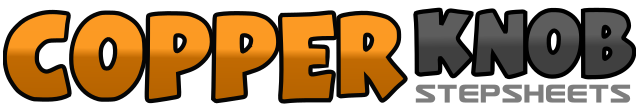 .......Count:32Wall:4Level:Intermediate.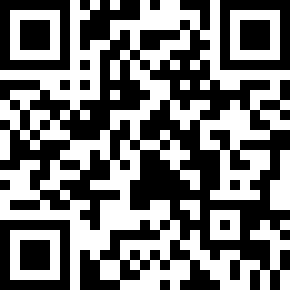 Choreographer:Tan Candy (SG) - October 2009Tan Candy (SG) - October 2009Tan Candy (SG) - October 2009Tan Candy (SG) - October 2009Tan Candy (SG) - October 2009.Music:T-Shirt - Shontelle : (4:07)T-Shirt - Shontelle : (4:07)T-Shirt - Shontelle : (4:07)T-Shirt - Shontelle : (4:07)T-Shirt - Shontelle : (4:07)........1Step R to R side2&3Drag L to R, rock back diagonally on L (body faces 10:30), recover weight on R4&5Make ¼ turn L stepping forward on L (9:00), lock step R behind L, step forward on L6-7Make ½ turn L stepping back on R (3:00), make ½ turn L stepping forward on L (9:00)8&1Rock forward on R, recover weight on L, step back on R2-3Make ¼ turn L stepping L to L side and sway hips L (6:00), sway hips R4&5Step L to L side, step R beside L, step L to L side6-7Rock back on R, recover weight on L8&1Rock forward on R, recover weight on L, make ¼ turn R stepping R to R side (9:00)2&3Drag L to R, step ball of L beside R, step R to R side4&5Rock forward on L, recover weight on R, make ¼ turn L stepping forward on L (6:00)6&7Step forward on R, pivot ¼ turn L taking weight on L (3:00), cross step R over L8&1Step L to L side, step R behind L, make ¼ turn L stepping forward on L (12:00)2-3Press forward on R, recover weight on L and sweep R from front to back4&5Make ¼ turn R stepping back on R (3:00), step L beside R, step forward on R6-7Step forward on L, pivot ½ turn R taking weight on L (9:00)8&(1)	Sweep R to step behind L, step L to L side, (step R to R side)